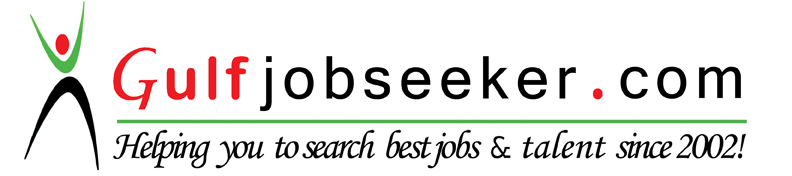 Contact HR Consultant for CV No: 316950E-mail: response@gulfjobseekers.comWebsite: http://www.gulfjobseeker.com/employer/cvdatabasepaid.phpSales and Marketing officer, Business Development officer, Market Researcher and Development officer, Commercial officer, Client relationship officerA. PERSONAL DATAGender:           MaleDate of birth: 16/APR/83Marital Status: singleLanguages: 	Fluent in English, Arabic (fair) Visa Status:     Tourist VisaDriving License: Ethiopian Driving licenseB. EDUCATIONBA in Business Management, from Alemya University with 3.56 CGPA out of 4.00.ACCA ( F1,F2,F3)C. TRAININGS AND MERIT AWARDSBest academic Achievement from Haromaya University.2nd dan Taekwondo black beltBest employee of the year award from GRIPDriving license international  D. SUMMARY OF EXPERIENCEOver 10 years of experience as sales and Marketing officer, Sales supervisor, Business Development officer and Commercial officer.Prepare strategic and annual marketing and sales plan with implementationSales person Management and sales branch supervisionBusiness plan development and implementation.Develops promotion and brand image projects.Conducting marketing research and develop analysis.Develop organization operation manual especially for marketing, import and export  departmentsDevelop promotion strategies, implement act as a PR for the company.Designing branches and sales outlets and follow up business operation.Forecasting sales targets and allocating resources.Sourcing and designing marketing and sales networksMaking strategic plan for over all commercial activities of the companiesE. EMPLOYMENT RECORDProject Coordinator and administrator , sales supervisor and sales at Misereor ( German organization ) partner with Godanaw, ( Ethiopia organization) in Ethiopia , (February 1, 2014 up to Oct, 2016) .it is a German business development organization stationed in Ethiopia , organized to capacitance small business organizations equip themselves by providing them with necessary training , finance and market analysis to make them successful business.Sales and Marketing Manager, (jan  2011 up to December, 2013) KAKI LLC Automotive Distributor, Construction machinery and Heavy Equipment, Spare parts DUBAI, UAE. Sales manager, from (Jan 2006 - Dec 2011) Haward Technology Middle East Abu Dhabi, oil and gas company..F. TYPES OF INDUSTRIES I USED TO WORK Business development Medical Supplies Distributors Hospitality Business developmentImport exportTechnical Training G. CIRTIFICATIONI, the undersigned, certify that to the best of my knowledge and belief, these bio data correctly describes me, my qualifications and my experience.